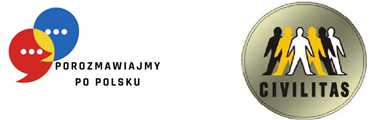 ГРАФІК НАВЧАННЯ ГРУПА №4B- MUЕКОНОМІЧНАHARMONOGRAM SZKOLENIA GRUPA NR 4B – MUEKONOMICZNAНазва і номер проєкту: «Розмовляймо польською» RPLB.08.03.00-08-0001/22Викладач: проф. Marzanna UździckaNazwa i numer projektu: „Porozmawiajmy po polsku”, RPLB.08.03.00-08-0001/22Prowadzący: prof. Marzanna Uździcka№Lp.ДатаDataГодини заннятьGodziny zajęćГодини заннятьGodziny zajęćКількість навчальних годинLiczba godzin dydaktycznychМісце навчанняMiejsce szkolenia№Lp.ДатаDataВід год.Od godz.До год.Do godz.Кількість навчальних годинLiczba godzin dydaktycznychМісце навчанняMiejsce szkolenia118.05.202316.3019.003 год. (вкл. 15 хв. перерву)вул. Chopina 15a, зал 107223.05.202316.3019.003 год. (вкл. 15 хв. перерву)вул. Chopina 15a, зал 107325.05.202316.3019.003 год. (вкл. 15 хв. перерву)вул. Chopina 15a, зал 107430.05.202316.3019.003 год. (вкл. 15 хв. перерву)вул. Chopina 15a, зал 107